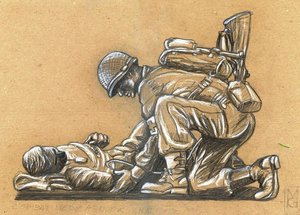                                               Preserving the Legacy, Advancing the Mission Capital Campaign for the Modernization of the Army Medical Department (AMEDD) MuseumThe renovation and new addition to the Army Medical Department Museum will uphold the nearly 250 years of storied military medical history by paying tribute to regimental history, past service men and women, and engaging a new generation of military students and civilians. When complete, the new Museum will offer visitors to San Antonio, Texas easy access to a national and international museum destination that compellingly presents the significant history and contributions of military medicine and the integral part that Army medicine has played in the history of  the nation and the world.In 1978, a group of retired AMEDD personnel, military and civilian, joined to form the Army Medical Department Museum Foundation, Inc. The Foundation was incorporated in the state of Texas as a non-profit with the purpose of raising funds to construct a medical museum at Fort Sam Houston in the City of San Antonio, to preserve and interpret military medical history since the inception of the nation. The Museum's exhibits vividly depict the legacy of selfless service which is the hallmark of military healthcare. They serve to educate military students and the public on the importance of advances in military medicine that have been the vanguard of healthcare progress for all citizens. Furthermore, they stimulate vocations in the healing arts among our military students and the public.  The Foundation, staffed by dedicated volunteers donating their time and treasure, has created a seven acre Museum complex with a value over $25M, preserving and presenting exhibits and archives of inestimable value.  Now, the Museum is in need of renewal and the Foundation has embarked on a $5.4 Million capital campaign for modernization.  The project will not be funded by the Department of Defense, and must be accomplished through the donations of friends and supporters of military healthcare.  With this support, a Museum with better capacity to support its expanding educational mission, and  greater outreach to the public will emerge. Further, the Museum’s role as a unique destination within "Military City USA" will be cemented.  Information on the Foundation may be found at: http://www.ameddmuseumfoundation.org.There are four phases to the modernization.  The first is an improved entrance to facilitate public access to the Museum. The second, and closely aligned to the public portal, is a state-of-the-art auditorium. This will provide classroom instruction for military students and serve as a venue for public events focused on healthcare and medical history.  The auditorium includes a pre-function space and gift shop. The gift shop not only extends the experience of the Museum visit with unique gifts that evoke the legacy of military medicine, but its profits help sustain the Museum.  Third, we will upgrade exhibits to provide palpable impact and lasting memories. Fourth, the foundation will construct a pergola to house the latest generation of aero-medical evacuation vehicles and aircraft, completing the most comprehensive exhibit of such conveyances anywhere.  An outstanding architectural firm has been selected.  They share our vision to not only preserve our standing as the gem of Army museums, but also to be the recipient of national and international recognition.  Please provide your support.